Informacja o zgłoszeniubudowy, o której mowa w art. 29 ust. 1 pkt 1-3przebudowy, o której mowa w art. 29 ust. 3 pkt 1 lit. ainstalowania, o którym mowa w art. 29 ust. 3 pkt 3 lit. dGarwolin dnia 25.03.2024 r.B.6743.369.2024.ADI n f o r m a c j ao dokonaniu zgłoszeniaZgodnie z art. 30a pkt 1 ustawy z dnia 7 lipca 1994 roku – Prawa budowlane 
(t.j. Dz.U. z 2023 roku. poz. 682) informuję, że w Starostwie Powiatowym w Garwolinie w dniu 22.03.2024 roku zostało doręczone (złożone) przez Panią Jolantę Musiał zgłoszenie dotyczące zamiaru przystąpienia do budowy instalacji gazu dla potrzeb budynku mieszkalnego jednorodzinnego na działce nr ew. 1506/2, 1507/1 w miejscowości Krystyna, gm. Garwolin./ - Starosta Powiatu Garwolińskiego 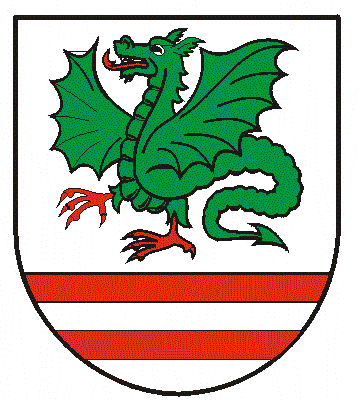 